ҠАРАР                                                                             РЕШЕНИЕО формировании постоянных комиссий Совета сельского поселения Ирсаевский сельсовет муниципального района Мишкинский район Республики Башкортостан В соответствии с частью 5 статьи 17 Устава сельского поселения Ирсаевский сельсовет муниципального района Мишкинский район Республики Башкортостан  и статьей 15 Регламента Совета сельского Ирсаевский сельсовет муниципального района Мишкинский район Республики Башкортостан  Совет сельского поселения Ирсаевский сельсовет муниципального района Мишкинский район решил:сформировать следующие постоянные комиссии Совета сельского поселения Ирсаевский сельсовет муниципального района Мишкинский район Республики Башкортостан: Постоянная комиссия по бюджету, налогам, вопросам  муниципальной собственности;  Постоянная комиссия по развитию сельского хозяйства, предпринимательства, земельным вопросам, благоустройству и экологии; Постоянная комиссия по социально-гуманитарным вопросам .  Глава сельского поселения   Ирсаевский сельсовет   муниципального района  Мишкинский район   Республики Башкортостан                                                        А.И.Андриянова28 сентября 2015 года№ 6БАШҠОРТОСТАН РЕСПУБЛИКАҺЫМИШКӘ  РАЙОНЫМУНИЦИПАЛЬ РАЙОНЫНЫҢИРСАЙ АУЫЛ СОВЕТЫАУЫЛ БИЛӘМӘҺЕСОВЕТЫИрсай ауылы, Мәктәп урамы, 2Тел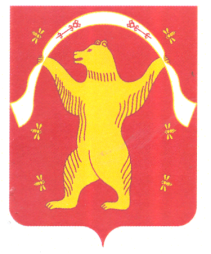 РЕСПУБЛИКА БАШКОРТОСТАНСОВЕТСЕЛЬСКОГО ПОСЕЛЕНИЯИРСАЕВСКИЙ СЕЛЬСОВЕТМУНИЦИПАЛЬНОГО РАЙОНАМИШКИНСКИЙ РАЙОН452344, д. Ирсаево, улица Школьная, 2Тел:2-37-47, 2-37-22